Приложение 1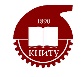 МИНОБРНАУКИ РОССИИфедеральное государственное бюджетное образовательное учреждениевысшего образования«Казанский национальный исследовательский технологический университет»(ФГБОУ ВО «КНИТУ»)ПРОТОКОЛ №__________ от______________заседания государственной экзаменационной комиссии по приему государственного экзаменавремя_ с ______ до_________ место проведения г. Казань __________________Студент: 	Ф.И.О. ___________________________________________________________		Группа ___________________________________________________________		Институт ________________________________________________________		Кафедра __________________________________________________________		Код и наименование направления подготовки (специальности)_______________________________________________________________		Профиль (специализация, направленность)__________________________________________________________________________________________________________ПРИСУТСТВОВАЛИ:Председатель______________________________Члены ГЭК________________________________________________________________________________________________________________________________________________________________________________________________________	Экзаменационный билет № __________________________________	Перечень вопросов:_________________________________________________________________________________________________________________________________________________________________________________________________________________________________________________________________________________________________________________________________________________________________________________________________________________________________________________________________________________________________________________________________________________________________________________________________________________________________________________________________________________________________________________________________________________________________________________________________________________________________________Общая характеристика ответов студента на вопросы:_____________________________________________________________________________________________________________________________________________________________________________________________________________________________________________________________________________________________________________________________________________________________________________________________________________________________________________________________________________________________________________________________________________________________________________________________________________________________________________________________________________________________________________________________________________________________________________________________________________________________________	Результаты ответов:		Вопросы			Оценка ответа (по балло- рейтинговой системе)		1 вопрос				__________________		2 вопрос				__________________		3 вопрос				__________________		4 вопрос				__________________		5 вопрос				__________________Решение комиссии:	Признать, что обучающийся _____________________________						(ФИО полностью)сдал государственный экзамен с оценкой______________________________________________	Председатель            __________________/Ф.И.О./ ___________/Подпись/	Члены ГЭК:	           __________________/Ф.И.О./ ____________/Подпись/__________________/Ф.И.О./ ____________/Подпись__________________/Ф.И.О./ ____________/Подпись__________________/Ф.И.О./ ____________/Подпись__________________/Ф.И.О./ ____________/ПодписьСекретарь ГЭК         __________________/Ф.И.О./ ____________/ПодписьПриложение 2МИНОБРНАУКИ РОССИИфедеральное государственное бюджетное образовательное учреждениевысшего образования«Казанский национальный исследовательский технологический университет»(ФГБОУ ВО «КНИТУ»)ПРОТОКОЛ№ ________от__________заседания государственной экзаменационной комиссии ________________время___ место проведения г. Казань _______________________по рассмотрению выпускной квалификационной работы студента_________________Ф.И.О. _______________________________________________________________________На тему_______________________________________________________________________ПРИСУТСТВОВАЛИ:Председатель______________________________Члены ГЭК________________________________________________________________________________________________________________________________________________________________________________________________________ВЫПУСКНАЯ КВАЛИФИКАЦИОННАЯ РАБОТА ВЫПОЛНЕНА:Под руководством (ФИО, должность)____________________________________________При консультации (ФИО, должность)____________________________________________В государственную экзаменационную комиссию представлены следующие материалы:Справка об отсутствии академических задолженностей и выполнении в полном объеме учебного плана или индивидуального учебного плана по соответствующей образовательной программе высшего образования;Выпускная квалификационная работа на ____________страницах;Чертежи к выпускной квалификационной работе на __________листах;Отзыв руководителя;Отзыв рецензента (для магистров/специалистов).После сообщения о выполненной выпускной квалификационной работе, в течение ________мин., студенту были заданы следующие вопросы:1._________________________________________________________________________________________________________________________________________________________________2._________________________________________________________________________________________________________________________________________________________________3._________________________________________________________________________________________________________________________________________________________________4.________________________________________________________________________________________________________________________________________________________________5.________________________________________________________________________________________________________________________________________________________________6.________________________________________________________________________________________________________________________________________________________________Общая характеристика ответов студента на заданные ему вопросы _______________________________________________________________________________________________________________________________________________________________________________________________________________________________________________________________________________________________________________________________________________________________________________________________________________________________________________________________________________________________________________________________________________________________________________________________________________________________________________________________________________________________________________________________________________________________________________________________________________________________________________________________________________ и рецензию (для магистров/специалистов)______________________________________________________________________________________________________________________________________________________________________________________________________________________________________Признать, что студент ___________________________выполнил_________________ и защитил выпускную квалификационную работу с оценкой «_____________»Присвоить квалификацию(ии)_____________________________________________Отметить, что_________________________________________________________________________________________________________________________________________________________________________________________________________	Председатель ГЭК    __________________/Ф.И.О./ ___________/Подпись/	Члены ГЭК:	           __________________/Ф.И.О./ ____________/Подпись__________________/Ф.И.О./ ____________/Подпись__________________/Ф.И.О./ ____________/Подпись__________________/Ф.И.О./ ____________/Подпись__________________/Ф.И.О./ ____________/ПодписьСекретарь ГЭК__________________/Ф.И.О./ ____________/ПодписьПриложение 3ЗащиткаОЦЕНИВАНИЕ РЕЗУЛЬТАТОВ ОСВОЕНИЯ ОБРАЗОВАТЕЛЬНОЙ ПРОГРАММЫНА ЗАЩИТЕ ВЫПУСКНЫХ КВАЛИФИКАЦИОННЫХ РАБОТфедеральное государственное бюджетное образовательное учреждение высшего образования «Казанский национальный исследовательский технологический университет»по направлению (специальности) _____________________________________________программы подготовки: _____________________________________________________Дата_____________________Председатель ГЭК______________________(ФИО)                                                             Секретарь ГЭК____________________________(ФИО)Приложение 4ОЦЕНИВАНИЕ РЕЗУЛЬТАТОВ ОСВОЕНИЯ ОБРАЗОВАТЕЛЬНОЙ ПРОГРАММЫНА ЗАЩИТЕ ВЫПУСКНЫХ КВАЛИФИКАЦИОННЫХ РАБОТфедеральное государственное бюджетное образовательное учреждение высшего образования «Казанский национальный исследовательский технологический университет»по направлению (специальности) _____________________________________________программы подготовки: ______________________________________________________ЛИСТ ЭКЗАМЕНАТОРАДата проведения защиты:Фамилия, имя, отчество члена государственной экзаменационной комиссии:Председатель ГЭК______________________(ФИО)Приложение 5ОПИСАНИЕ ПОКАЗАТЕЛЕЙ КРИТЕРИЕВ ШКАЛЫ ОЦЕНИВАНИЯ КОМПЕТЕНЦИЙ ЗАЩИТЫ ВЫПУСКНОЙ КВАЛИФИКАЦИОННОЙ РАБОТЫфедеральное государственное бюджетное образовательное учреждение высшего образования «Казанский национальный исследовательский технологический университет»по направлению (специальности) _____________________________________________программы подготовки: ______________________________________________________*- показатели должны совпадать с листом экзаменатораШКАЛА ОЦЕНИВАНИЯ РЕЗУЛЬТАТОВ ЗАЩИТЫ ВЫПУСКНОЙ КВАЛИФИКАЦИОННОЙ РАБОТЫПриложение 6МИНОБРНАУКИ РОССИИфедеральное государственное бюджетное образовательное учреждениевысшего образования«Казанский национальный исследовательский технологический университет»(ФГБОУ ВО «КНИТУ»)НАЗВАНИЕ ИНСТИТУТА НАЗВАНИЕ КАФЕДРЫОТЧЕТо работе государственной экзаменационной комиссии по защите выпускных квалификационных работ по направлению (или по специальности)КОД И НАИМЕНОВАНИЕ ПРОФИЛЯ (бакалавры), МАГИСТЕРСКОЙ ПРОГРАММЫ (магистры) ИЛИ СПЕЦИАЛИЗАЦИИ (специалисты)Казань 20      Продолжение приложения 6Таблица 1Результаты сдачи итогового государственного (междисциплинарного) экзамена по специальности (направлению) (указать код и название)Продолжение приложения 6Таблица 2Результаты защит выпускных квалификационных работ по (указать код и наименование специальности или направления) __________________________________________________________________Примечание: если форма обучения только одна (очная) можно указать это вверху таблицы, а лишние столбцы убрать.№ протоколаФ.И.О.ГруппаРуководительТемаСредний баллОценка оригинальности (по данным системы автоматической проверки «Антиплагиат»), %Результаты защитыРезультаты защитыРезультаты защитыРезультаты защитыРезультаты защитыРезультаты защитыРезультаты защитыРезультаты защитыООценкаППримечание№ протоколаФ.И.О.ГруппаРуководительТемаСредний баллОценка оригинальности (по данным системы автоматической проверки «Антиплагиат»), %Количество баллов заКоличество баллов заКоличество баллов заКоличество баллов заОбщее количество балловУровень сформированности компетенций (П-повышенный, Б-базовый)Уровень сформированности компетенций (П-повышенный, Б-базовый)Уровень сформированности компетенций (П-повышенный, Б-базовый)ООценкаППримечание№ протоколаФ.И.О.ГруппаРуководительТемаСредний баллОценка оригинальности (по данным системы автоматической проверки «Антиплагиат»), %Содержание ВКР (макс. 50 б.)Оформление ВКР (макс. 10 б.)Содержание, качество доклада и оформление презентации (макс. 20 б.)Ответы на вопросы членов ГЭК (макс. 20 б.)Общее количество балловОКППКССК112334566778889110111112113114115116117.№ п/пФ.И.О студента.№ зачетной книжкиКоличество баллов за:Количество баллов за:Количество баллов за:Количество баллов за:Уровень сформированности компетенцийУровень сформированности компетенцийОбщее количество балловОценкаПримечание№ п/пФ.И.О студента.№ зачетной книжкиСодержание ВКРОформление ВКРПрезентациюОтветы на вопросыобщекультурныхпрофессиональныхОбщее количество балловОценкаПримечание№ п/пФ.И.О студента.№ зачетной книжкиМакс. 10 балл.Макс. 2 балл.Макс. 2 балл.Макс 6 балл..№ п/пНаименование компетенции(группы компетенций)Показатели оценивания*Критерии оцениванияМакс. баллПримечаниебаллыоценкауровень сформированности компетенций18 – 20Отличновысокий14 – 17Хорошохороший10 – 13удовлетворительнодостаточный9 и менеенеудовлетворительнонедостаточныйФорма обученияСдали итоговый экзаменСдали итоговый экзаменСдали итоговый экзаменСдали итоговый экзаменСдали итоговый экзаменСдали итоговый экзаменСдали итоговый экзаменПолучили неудовлетвори-тельную оценкуПолучили неудовлетвори-тельную оценкуПолучили неудовлетвори-тельную оценкуФорма обученияВсего, чел.«отлично»«отлично»«хорошо»«хорошо»«удовлетво-рительно»«удовлетво-рительно»Получили неудовлетвори-тельную оценкуПолучили неудовлетвори-тельную оценкуПолучили неудовлетвори-тельную оценкуФорма обученияВсего, чел.Чел.%Чел.%Чел.%Чел.%ОчнаяОчно-заочнаяЗаочная№ПоказателиВсегоВсегоФормы обученияФормы обученияФормы обученияФормы обученияФормы обученияФормы обучения№ПоказателиВсегоВсегоочнаяочнаяоч-заочн.оч-заочн.заочнаязаочная№ПоказателиКол.%Кол.%Кол.%Кол.%1.Принято к защите выпускных квалификационных работ 2.Защищено выпускных квалификационных работ3.Оценки:«отлично»«хорошо»«удовлетворительно»«неудовлетворительно»4.Количество выполненных выпускных квалификационных работ:4.1по темам, предложеннымстудентами;4.2по заявкам предприятий;4.3в области фундаментальных и поисковых научных исследований5.Количество выпускных квалификационных работ, рекомендованных:5.1к опубликованию;5.2к внедрению;5.3внедренных6.Количество дипломов с отличием